Ministério da Educação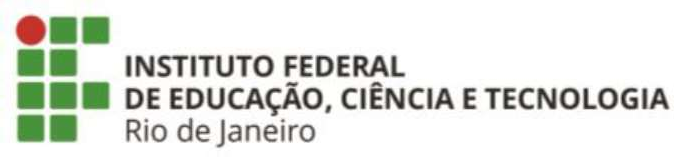 Secretaria de Educação Profissional e TecnológicaInstituto Federal de Educação Ciência e Tecnologia do Rio de Janeiro IFRJ Pró-Reitoria de Ensino de Graduação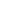 ANEXO 7Termo de Autorização de Divulgação de TCCNa qualidade de titular dos direitos de autor da publicação, autorizo o Instituto Federal doRio de Janeiro, Campus  Realengo a disponibilizar gratuitamente, sem ressarcimento dos direitos autorais, de acordo com a Lei nº 9610/98, o texto integral da obra abaixo citada, em formato impresso, meio eletrônico e no catálogo das bibliotecas do Instituto, para fins de leitura, impressão e/ou download pela Internet, a título de divulgação da produção científica gerada pelo IFRJ, a partir desta data.Identificação do material bibliográfico:(	) Artigo	(	) Dissertação(   ) TCC	(	) Projeto(	) Tese	(	) Outro: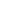 Identificação do autor / documento: Autor:  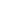 E-mail:                     Telefone:       RG: CPF: Curso: 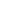 Orientador: 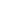 Título: 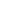  		_ Número de páginas: Data da defesa: 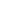 Autor12